Key Identified RisksDate of original Assessment:   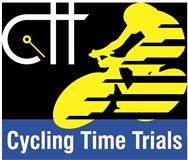 Risk AssessmentCourse/Road(s) Assessed:     WW1/01  Course: Local to MillportDate of Assessment/Review: Name of Assessor:  Ian LaughranCourse Description:    Inner Circle Hill Climb – 1 Mile Approx.Traffic Flows: Both directionsCourse/Event History:   4th year of eventDistanceLocationIdentified Significant Risk/HazardsLevel of Risk
Low/Med/HighMeasures to reduce Risk
(if applicable)milesStartTrafficLowMarshallsSignagemilesFinishTrafficLowMarshallsSignagemilesmilesNOTES:1.     The use of a vehicle for the timekeeper(s) at start and finish is where appropriate and is only identified as an example for the action to be taken2.    The small junctions or entrances to farms/ facilities (garage,.eatery, etc) that are not identified in this risk assessment have been considered, however are not considered  significant to pose a risk and therefore have not been noted.    